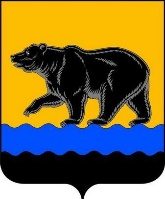 ДУМА  ГОРОДА  НЕФТЕЮГАНСКАР Е Ш Е Н И Е О внесении изменения в решение Думы города Нефтеюганска«О структуре администрации города Нефтеюганска» Принято Думой города25 сентября 2019 годаВ соответствии с Федеральным законом от 06.10.2003 № 131-ФЗ «Об общих принципах организации местного самоуправления в Российской Федерации», руководствуясь статьями 19, 27 Устава города Нефтеюганска, заслушав главу города Нефтеюганска С.Ю.Дегтярёва, Дума города решила:1. Внести в приложение к решению Думы города Нефтеюганска от 31.01.2017 № 70-VI «О структуре администрации города Нефтеюганска» (с изменениями  на 20.12.2018 № 508-VI) изменение, изложив раздел I в следующей редакции:        «I. Аппарат управления         1. Глава города Нефтеюганска        2. Заместитель главы города по образованию, социальной и молодежной политике        3. Заместитель главы города по жилищно-коммунальному хозяйству        4. Заместитель главы города по строительству, имущественным и земельным отношениям        5.Заместитель главы города по взаимодействию с правоохранительными органами».2. Опубликовать решение в газете «Здравствуйте, нефтеюганцы!» и разместить на официальном сайте органов местного самоуправления города Нефтеюганска в сети Интернет.3. Решение вступает в силу после его официального опубликования.Глава города Нефтеюганска				Председатель Думы 								города Нефтеюганска		________________С.Ю. Дегтярев		         ______________Н.Е. Цыбулько25 сентября 2019 года                                         25 сентября 2019 года№ 635-VI